Številka:011-59/2016Datum: 9.12.2016Z A P I S N I K24. redne seje Sveta Krajevne skupnosti Korte, ki je bila 8.12.2016 ob 20 uri v pisarni KS Korte zadružnega doma Korte.Prisotni člani: Edi Grbec, Valter Jugovac, Marino Kleva, Marko Marancin, Katica Gužič, Matej Korenika, Nataša Čerin, Edvard Kleva, Rozana Prešern  in Jelena Dudine – strokovni sodelavec VI (tajnik KS). Ostali prisotni: -    Krajani Šareda (g. Lokas, g. Deško)Boris Stupar –Višji svetovalec za razvoj komunalne infrastruktureSejo je vodil predsednik Sveta  Edi Grbec. Predsednik je ugotovil, da je Svet Krajevne skupnosti sklepčen, saj je bilo prisotnih devet  (9) članov. D N E V N I     R E D :Pregled in potrditev zapisnika 23. Redne seje z dne 19.10.2016;Ureditev odtekanja kanalizacijske vode na Šaredu (Šared 50-Šared 54);Vloge;Razno.Predsednik je odprl razpravo o dnevnem redu in dal predlog, da se na mesto 1. točke dnevnega reda uvrsti 2. točka dnevnega reda. Člani Sveta so predlog sprejeli.K točki 2 Ureditev odtekanja kanalizacijske vode na Šaredu (Šared 50-Šared 54);Predsednik je povedal, da so se krajani Šareda (Šared 50-Šared 54) večkrat obrnili na KS Korte glede ureditve odtekanja kanalizacijske-meteorne  vode v tem predelu Šareda. Za to je bil na sejo KS Korte povabljen strokovni sodelavec občinske službe.Predsednik je povedal, da je Občina Izola  na drugi dražbi prodala še dve parceli in da bo Občina vsa pridobljena  sredstva iz naslova prodaja zemljišč na območju Šareda, investirala nazaj v Šared (to je bil pogoj za prodajo parcel).Predsednik je predal besedo krajanu g. Markotu Lokasu.Marko Lokas je predstavil problematiko ureditve odtekanja kanalizacijske-meteorne  vode,  katero se rešuje že od leta 2008. Prekati so polni vode. Največje težave se pojavljajo ob velikih neurjih in nalivih, ker je zemlja  tako prepojena z vodo in zaradi same strukture tal nima kam odtekati. Rešitev vidijo v tem, da bi se višek vode preusmeril drugam, za to pozivajo občinske službe, da jim priskočijo na pomoč in zadevo rešijo.Predsednik je predal besedo g. Borisu Stuparju predstavniku Občine Izola iz Urada za gospodarstvo, infrastrukturo in komunalni razvoj.Boris Stupar je povedal, da je v Planu proračuna za leto 2017 in 2018 predvidena ureditev kanalizacije na tem območju. Dela bodo potekala v dveh fazah. Začelo se bo na drugem koncu tako, da ta del Šareda spada v drugo fazo. Strinjal se je s predlogi, ki jih je predstavil  Marko  Lokas, vendar je zadevo potrebno  proučiti s projektantom  ali je možno na tak način preusmeriti odvečno vodo. Omenil je, da je potrebno preveriti kaj načrti sprejetega OPPN-ja sploh omogočajo.Predsednik je predal besedo še g. Deškotu.G. Deškota je zanimalo v kaškem doglednem času naj bi bila ta problematika urejena glede na to da se zadeve od leta 2008 niso še uredile. Predsednik je povedal, da se infrasturktura na Šaredu bo izvajala v fazah ter je v veliki meri odvisna od same prodaje občinskih parcel na tem območju. Predmetni del območja Šareda je plan urediti v 2 letih vendar se morajo zavedati, da bo kakšno leto več. Predsednik je predlagal, da Boris Stupar pripravi izračun kolikšen bi bil strošek komunalnega prispevka za to območje Šareda. Da se pogovori s projektantom, ali je možno to odvečno vodo usmeriti  proti prvemu črpališču in tako vključiti ta del Šareda  v prvo fazo izgradnje.V člani sveta so se s predlogom strinjali in sprejeli sledeč:					S K L E PObčinska služba – Urad za gospodarstvo, infrastrukturo in komunalni razvoj naj do 9.1.2016 pripravi izračun komunalnega prispevka za območje Šareda ( Šared 50- Šared 54 in bližnja okolica) ter pridobi informacijo s strani projektanta o možnosti preusmeritve odvečne vode proti prvemu črpališču in  tako vključitev v prvo fazo izgradnje kanalizacije na Šaredu.Vsi člani so se s sklepom strinjali.K točki 1      Pregled in potrditev zapisnika 23. Redne seje z dne 19.10.2016Predsednik je odprl razpravo o zapisniku 23. redne seje. Ker ni bilo razpravljavcev, je predsednik dal na glasovanje potrditev zapisnika 23. redne seje z dne 19.10.2016.Zapisnik je  bil soglasno potrjen.K točki 3Vloge;Vloga ga. Dobrilovič Ernesta, Šared 165, 6310 Izola:Dne 28.11.2016 je na KS Korte prispela prošnja ga. Dobrilovič Erneste za dostavo in vgradnjo tampona.Člani sveta KS Korte vlogo obravnavali in sprejeli:				S K L E P JP Komunala Izola se naroči dostavo in vgradnjo tampona na naslovu Šared 165, 6310 Izola.Vsi člani so se s sklepom strinjali.Vloga krajanov Baredi ( Marjan Malikovič, Milovan Bajt, Rafael Klarič);Dne 23.11.2016 je na KS Korte prispela vloga za dostavo in vgradnjo tampona na Baredih.Člani sveta KS Korte vlogo obravnavali in sprejeli:				S K L E P JP Komunala Izola se naroči dostavo in vgradnjo tampona na naslovu Baredi C, Baredi, b.š.Vsi člani so se s sklepom strinjali.Vloga Ana Rener, Malija 146 A, 6310 IzolaDne 5.12.2016 je na KS Korte prispela prošnja ga. Ane Rener glede dostave in vgradnje tampona na cesti, ki vodi z glavne ceste Malija-Mala Seva-Lucan. Makedamska cesta št.640531. Člani sveta KS Korte vlogo obravnavali in sprejeli:				S K L E P JP Komunala Izola se naroči tampon za cesto, ki vodi z glavne ceste Malija-Mala Seva-Lucan do nepremičnine ga. Ane Rener, Malija 146 A,6310 Izola. Makadamska cesta št. 640 531.Vsi člani so se s sklepom strinjali.K točki 4		Razno;Predsednik je povedal, da se je krajan Lino Tul obrnil na Župana Občine Izola s predlogom o zamenjavi zemljišča. G. Lino Tul, Korte 79, 6310 Izola je predlagal zamenjavo svojega zemljišča za občinsko zemljišče (zemljišče kjer je trenutno zarisano invalidsko parkirišče) s ciljem razširitve cestišča. Župan se je obrnil na KS Korte za mnenje o zamenjavi zemljišča. Člani Sveta KS Korte so predlog obravnavala in sprejeli sledeč:				S K L E P Člani Sveta KS Korte se s predlogom g. Linota Tula, Korte 79, 6310 Izola o zamenjavi zemljišča ne strinjajo in tako podajajo negativno mnenje.Vsi člani so se s sklepom strinjali.Predsednik je seznanil člane, da je na KS Korte prispel dopis strani Komisije za uskladitev prostorskega akta OPPN Šared. V dopisu navajajo, da so se 13.11.2016 sestali, proučili podane pobude, pripombe ter zahteve in pravila ter se s tem dopisom obrnili na Občino Izola.Predsednik je predlagal predstavnikom Šareda ( Katica Guzič, Marko Marancin), da bi bilo smiselno na Šaredu formirati vaški odbor oz. komisijo Šared v skladu s statutom KS Korte. S predlogom se člani Sveta strinjajo in sprejmejo sledeč				S K L E PNa Šaredu je potrebno ustanoviti  Vaški odbor - komisijo Šared z največ 7 članov (oz. v skladu s statutom 5 članov). Na naslednji seji KS Korte se bo Vaški odbor – komisija  s predlaganimi člani potrdil.Vsi člani so se s sklepom strinjali.Predsednik je seznanil člane Sveta, da je bil naročen in opravljen pregled dimnikov s stran podjetja E.D.T. SERVIS d.o.o. Pregledani so bili štirje dimniki. Ugotovili so, da so v vseh dimnikih vidne katranske obloge, ki se jih odstrani na željo naročnika. Na enem dimniku so vidne razpoke, za to je potrebno dimnik takoj sanirati.Člani Sveta KS Korte so se z zadevo seznanili in sprejeli sledeč:				S K L E P Zaprosi se podjetje E.D.T. SERVIS d.o.o., da pošlje predračun za sanacijo razpokanega dimnika.Člani Sveta KS Korte so sprejeli, da se poravnajo naslednji računi:Račun JP Komunala Izola št. 16003374 prejet dne 19.10.2016 v višini zneska 427,00  EUR;Račun Cvetličarna Nada Jerman Čibej št. RA-16000194 prejet dne 11.11.2016 v višini zneska 67,00 EUR.Račun JP Komunala št. 16003425 prejet dne 11.11.2016 v višini zneska 256,20 EUR;Račun JP Komunala Izola št. 16000015 prejet dne 22.11.2016 v višini zneska 477,21 EUR;Račun GRFIT LINE št. 16-396-000079 prejet dne 8.12.2016 v višini zneska 72,00 EUR.
Seja se je zaključila ob 21:00.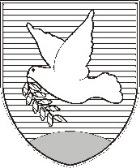 OBČINA IZOLA SVET KRAJEVNE SKUPNOSTI KORTEKorte 44	6310 IzolaTel: 05 64 21 170,  Fax: 05 64 21 170E-mail: ks.korte@siol.netWeb: www.izola.siZapisala:Jelena DudinePredsednik Sveta KS:Edi Grbec 